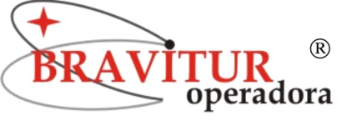 as Segurança as Segurança as Segurança as Segurança as Segurança as Segurança as Segurança as Segurança as Segurança as Segurança as Segurança as Segurança as Segurança as Segurança as Segurança as Segurança as Segurança as Segurança as Segurança as Segurança as Segurança as Segurança as Segurança as Segurança as Segurança as Segurança as Segurança as Segurança as Segurança 